Inštalácia a prvá aktivácia bezpečnostného riešenia ESETStiahnite si installer bezpečnostného riešenia ESET Internet Security na tejto stránke a spustite inštaláciu. Poznámka: ak preferujete riešenie NOD32 Antivirus, installer nájdete tu. Program aktivujete analogicky, rovnakým licenčným kľúčom.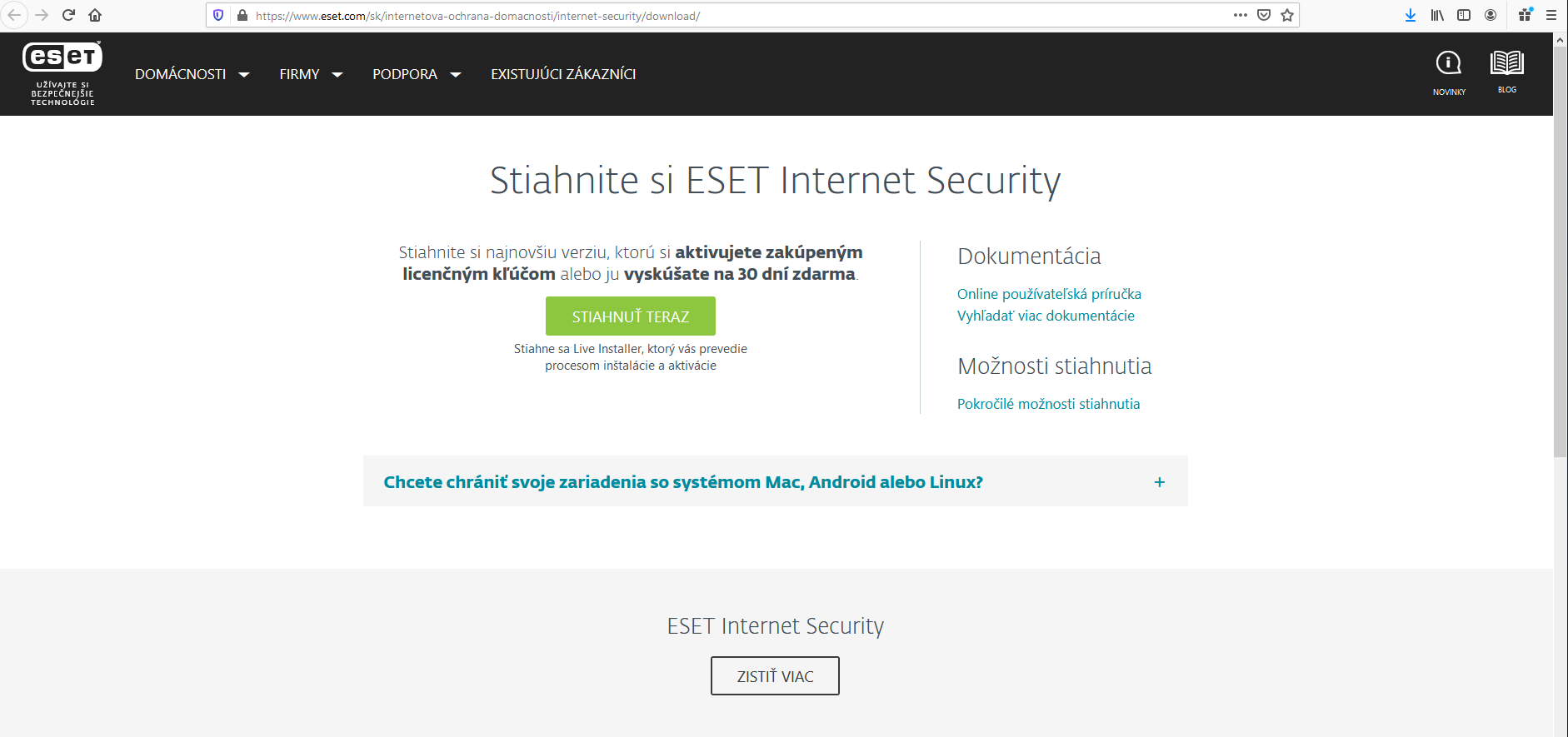 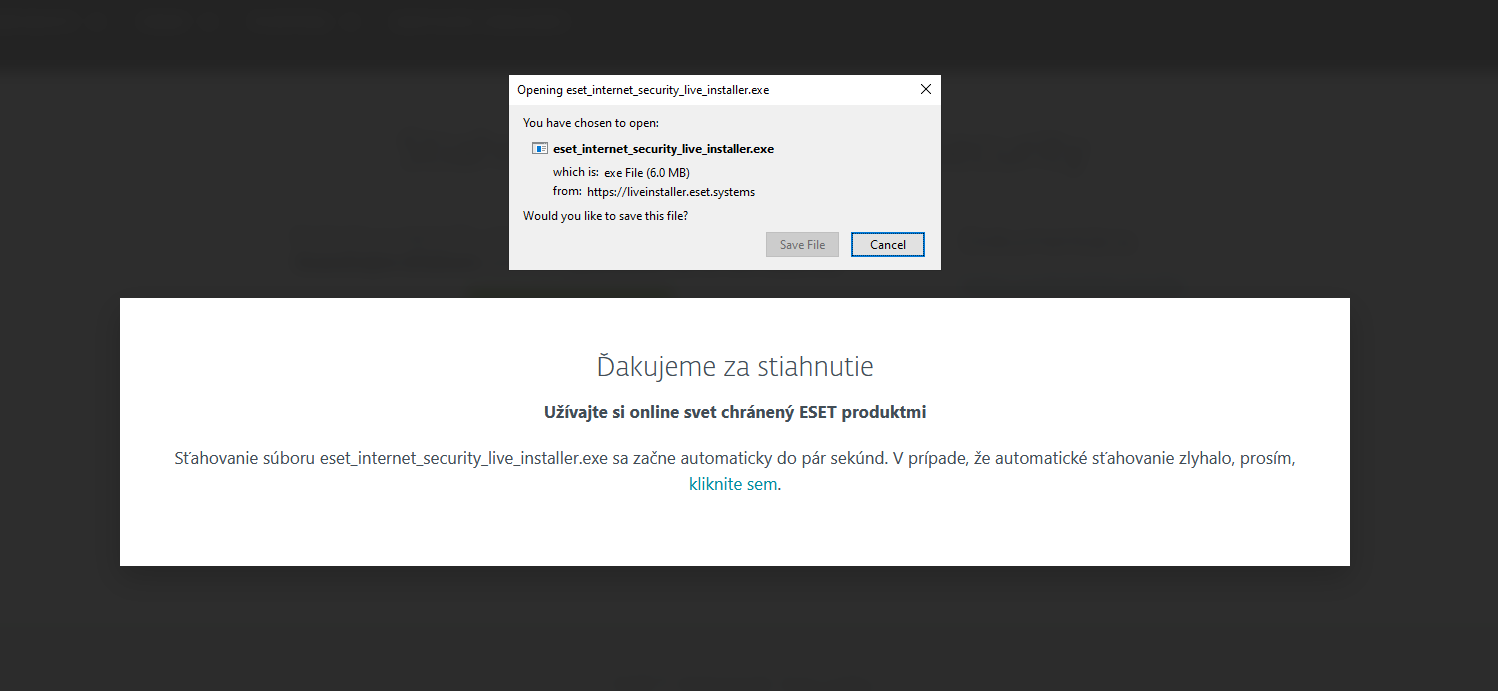 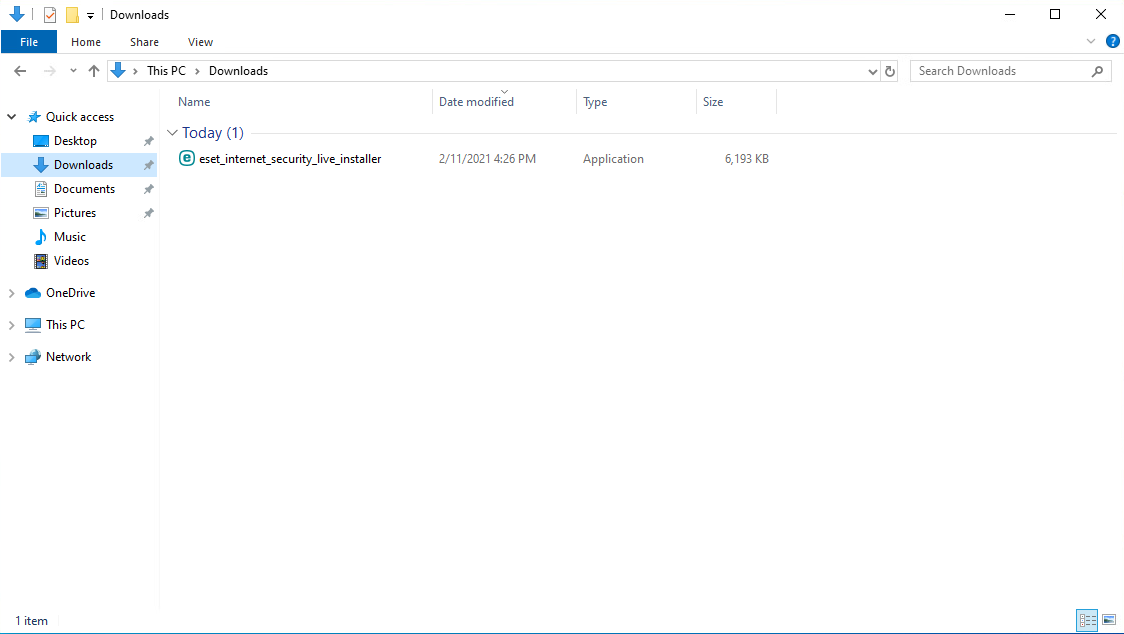 Zvoľte preferovaný jazyk a potvrďte súhlas s licenčnými podmienkami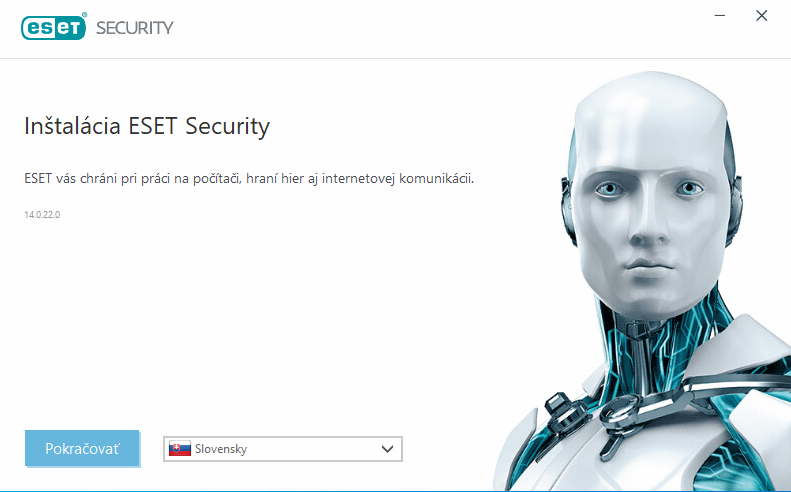 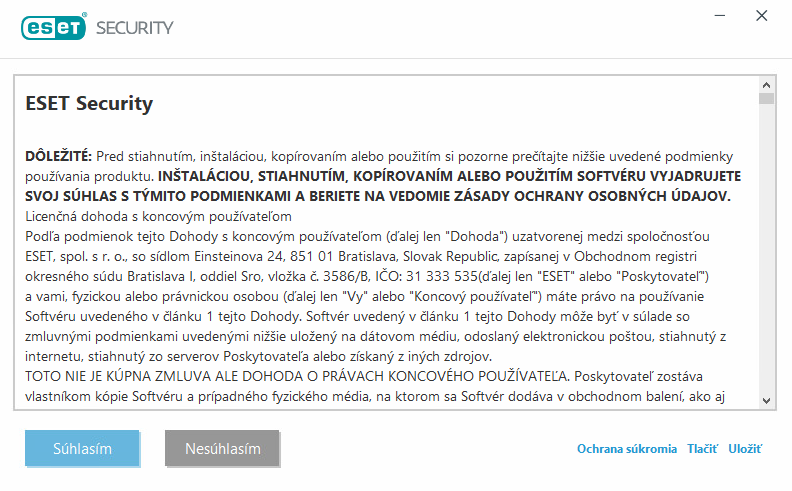 Ako spôsob aktivácie zvoľte možnosť „Použiť zakúpený licenčný kľúč“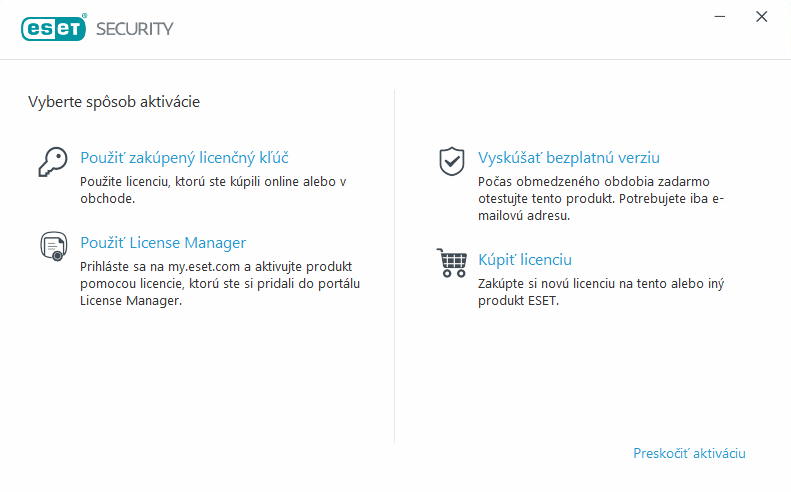 Zadajte Váš unikátny 16-miestny licenčný kľúč a kliknite na tlačidlo „Pokračovať.“ 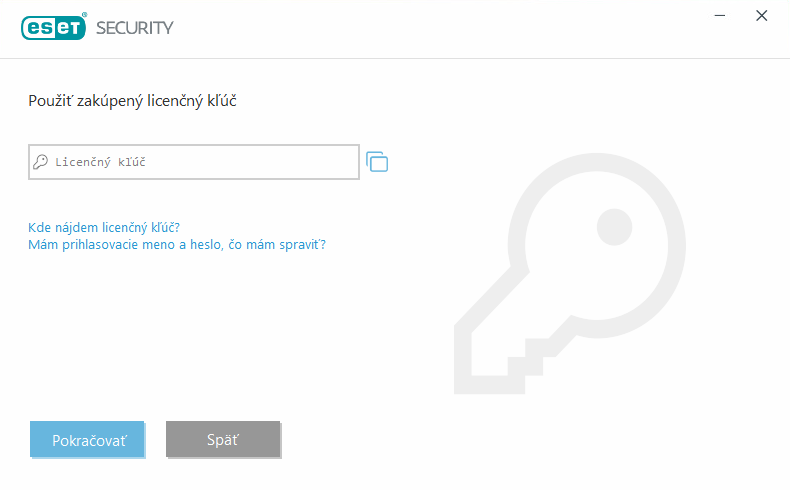 Zadajte Vašu e-mailovú adresu, kliknite na tlačidlo „Aktivovať“ a následne „Pokračovať“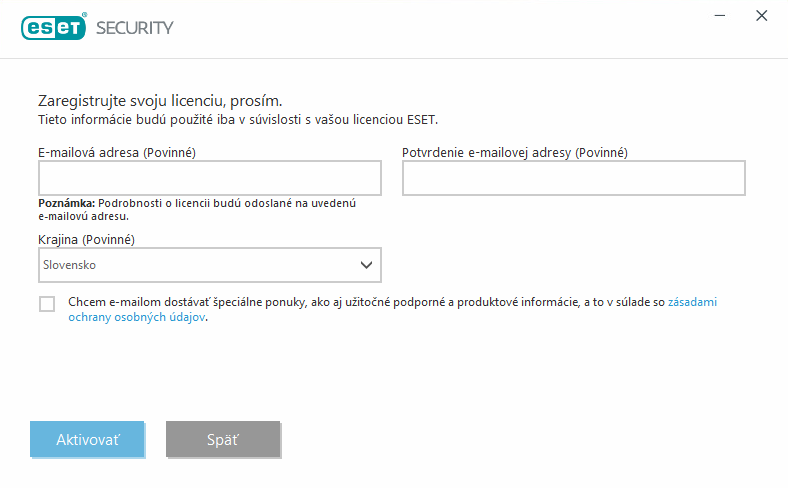 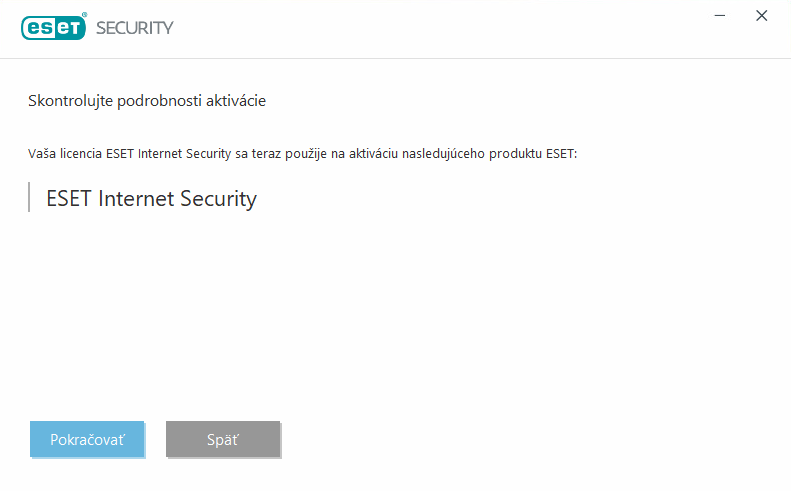 Zvoľte si Vaše preferencie ohľadom systému ESET LiveGrid, detekcie potenciálne nechcených aplikácií a zapojenia do programu zvyšovania spokojnosti zákazníkov. Voľbu potvrdíte tlačidlom „Pokračovať.“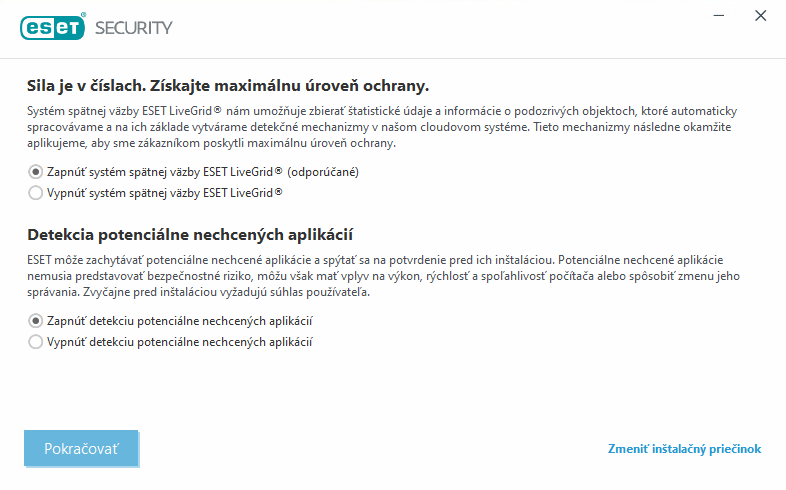 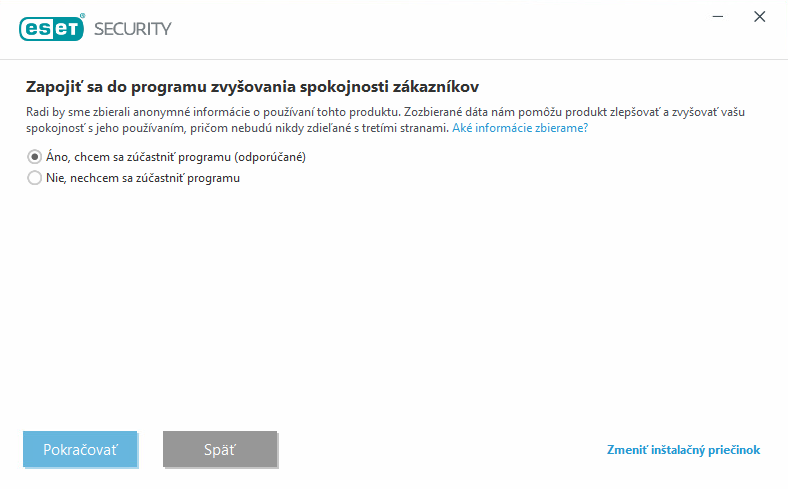 Po prebehnutí inštalácie potvrďte tlačidlo „Dokončiť.“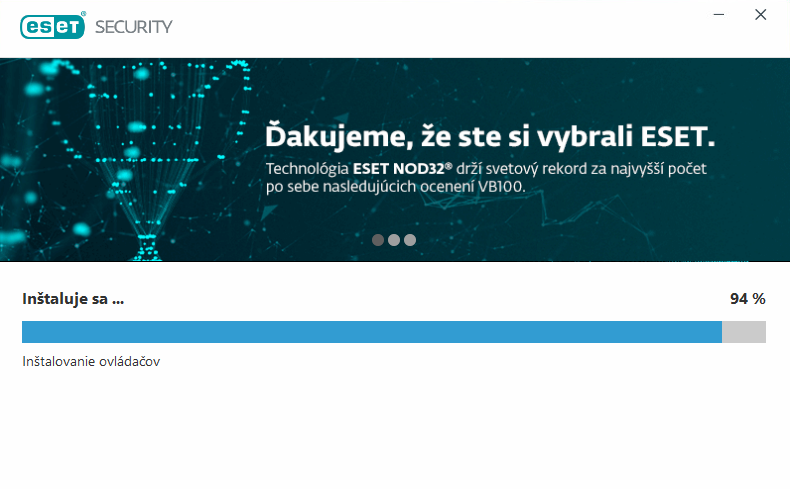 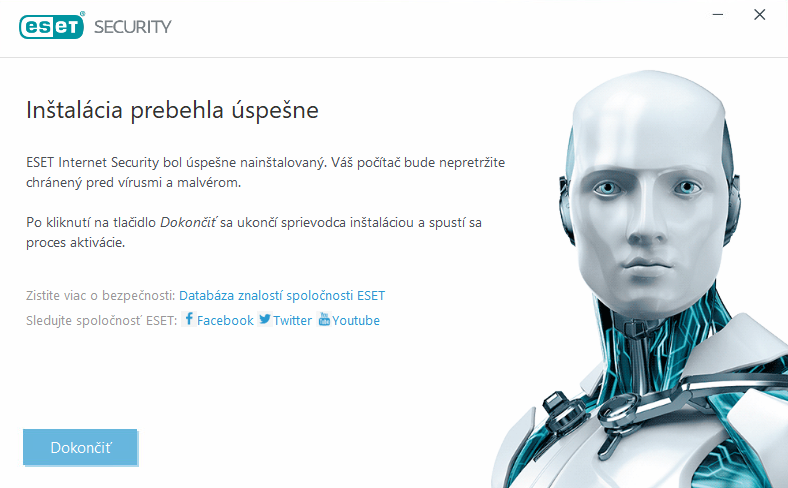 Váš počítač je komplexne chránený po dobu 30 dní. Užívajte si bezpečné online platby, ochranu zariadení v domácej sieti a webkamery a mnoho ďalších nástrojov a funkcií pokročilej ochrany ESET Internet Security. Ako dostať zo svojho bezpečnostného riešenia maximum sa dozviete v tejto prehľadnej príručke.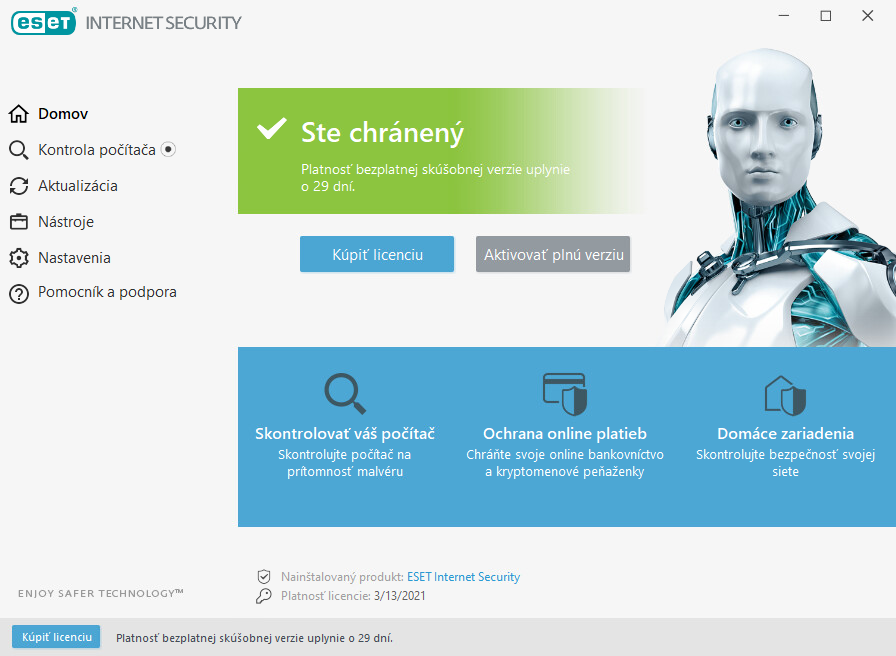 